	ПРОЕКТ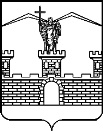 СОВЕТЛАБИНСКОГО ГОРОДСКОГО ПОСЕЛЕНИЯЛАБИНСКОГО РАЙОНА(третий созыв)РЕШЕНИЕ         от                     года                                                                                                          №    г. ЛабинскО внесении изменений в решение Совета Лабинского городского поселения Лабинского района от 6 ноября 2009 года № 13 «Об учреждении муниципального учреждения Финансовое управление администрации Лабинского городского поселения Лабинского района»	В связи с привидением в соответствие учредительных документов муниципального учреждения Финансовое управление администрации Лабинского городского поселения Лабинского района, Совет Лабинского городского поселения Лабинского района РЕШИЛ: 	1. Внести в решение Совета Лабинского городского поселения Лабинского района от 6 ноября 2009 года № 13 «Об учреждении муниципального учреждения Финансовое управление администрации Лабинского городского поселения Лабинского района» (далее - решение) следующие изменения:	1) приложение к решению изложить в новой редакции (прилагается).2. Отделу по организационной работе администрации Лабинского городского поселения Лабинского района (Чижиков) настоящее решение опубликовать на сайте «Лабинск-официальный» по адресу: http://лабинск-официальный.рф и разместить на официальном сайте администрации Лабинского городского поселения Лабинского района http://www.labinsk-city.ru в информационно-телекоммуникационной сети «Интернет».3. Контроль за выполнением настоящего решения возложить на комитет по вопросам экономики, бюджету, финансам, налогам, законности и противодействию коррупции Лабинского городского поселения Лабинского района (Садчиков).4. Настоящее решение вступает в силу со дня его официального опубликования.Исполняющий обязанности главы Лабинского городского поселения Лабинского района                                                         А.Н. Курганов         Председатель Совета Лабинского городского поселения Лабинского района                                 М.И. Артеменко